Role Description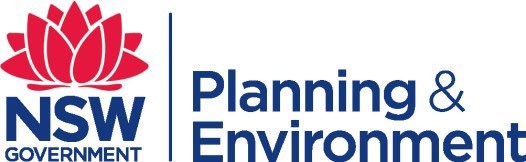 Senior Assessment OfficerAgency overviewOur vision is to create thriving environments, communities and economies for the people of New South Wales. We focus on some of the biggest issues facing our state. We deliver sustainable water resource and environment management, secure our energy supply, oversee our planning system, maximise community benefit from government land and property, and create the conditions for a prosperous state. We strive to be a high-performing, world-class public service organisation that celebrates and reflects the full diversity of the community we serve and seeks to embed Aboriginal cultural awareness and knowledge throughout the department.Water brings communities together; keeps industries moving and sustains life. It has significant cultural and environmental value with an estimated market value of more than $29 billion in NSW. When it's taken unlawfully, we lose more than just the water.NRAR enforces the NSW water laws and offers guidance and education to help water users comply.We strive to be an efficient and effective regulator that celebrates and reflects the diversity of the community we serve.Working with NRAR provides a chance to make sure water is used lawfully so that all communities and the environment get a fair share.Primary purpose of the roleThe role undertakes and/or oversees detailed assessments of alleged breaches and offences relating to natural resources management legislation including the Water Management Act 2000 and makes and/or reviews recommendations regarding referral for investigation or other appropriate action.Key accountabilitiesConduct desktop assessments through basic research, data review and analysis to determine the level of risk associated with alleged unlawful water activities reported by the public and internal stakeholders and support risk-based, actions and outcomes of non-compliance reports, having regard to confidentiality and privacy legislation.Ensure accuracy and completeness of data entered into NRAR’s information and records managementsystems to enable the effective analysis of NRAR’s regulated activities and support investigation and enforcement activity.Allocate and review assessments conducted by Assessment Officers about the allocation of matters against agreed risk criteria for quality assurance and appropriateness of recommendations.Lead liaison with internal and external stakeholders regarding the status, actions and outcomes of non- compliance reports, having regard to confidentiality and privacy legislation.Provide regulatory support to internal NRAR stakeholders to assist with internal referrals, campaigns, and collaborative projects relevant to compliance, investigation and enforcement activities.Prepare and/or review correspondence to external stakeholders regarding the assessment of and action taken regarding their referral or complaint, including issuing Advisory letters for low-risk matters as required.Maintain accurate records and provide timely reporting in relation to investigative and enforcement activities within required timeframes. Liaise with the Business Coordinator regarding formal requests for information and business performance data.Review current and proposed Triage Assessment policies, systems and procedures to ensure they are fit for purpose and documented on NRAR’s corporate systems.Key challengesManaging workload in line with agreed standards, key performance indicators and objectives, given tight deadlines and competing demands and priorities.Developing and maintaining a sound working knowledge of NRAR databases and internal and external information software packages.Maintaining a detailed and current knowledge of rules, regulations and operational guidelines, and applying them in an impartial manner.Key relationshipsRole dimensionsDecision makingOperates autonomously in accordance with priorities set by the relevant Manager or Director.Has some capacity to exercise discretion in the approach and content of information, advice and recommendations provided.In consultation with the ‘relevant Manager or Director’, coordinates response to information requests.Reporting lineManager or DirectorDirect reportsUp to 3 staffBudget/ExpenditureNilCapabilities for the roleThe NSW public sector capability framework describes the capabilities (knowledge, skills and abilities) needed to perform a role. There are four main groups of capabilities: personal attributes, relationships, results and business enablers, with a fifth people management group of capabilities for roles with managerial responsibilities. These groups, combined with capabilities drawn from occupation-specific capability sets where relevant, work together to provide an understanding of the capabilities needed for the role.The capabilities are separated into focus capabilities and complementary capabilitiesFocus capabilitiesFocus capabilities are the capabilities considered the most important for effective performance of the role. These capabilities will be assessed at recruitment.The focus capabilities for this role are shown below with a brief explanation of what each capability covers and the indicators describing the types of behaviours expected at each level.Focus capabilitiesComplementary capabilitiesComplementary capabilities are also identified from the Capability Framework and relevant occupation-specific capability sets. They are important to identifying performance required for the role and development opportunities. Note: capabilities listed as ‘not essential’ for this role are not relevant for recruitment purposes however may be relevant for future career development.ClusterPlanning & EnvironmentAgencyDepartment of Planning & EnvironmentDivision/Branch/UnitWater / Natural Resources Access RegulatorLocationParramattaClassification/Grade/BandClerk Grade 7/8ANZSCO Code511112PCAT Code1119192Date of ApprovalMay 2023Agency Websitewww.dpie.nsw.gov.auWhoWhyInternalManager/DirectorReceive and clarify guidance and instructions and report on progress against work plansEscalate and discuss issuesProvide updates on workload.TeamParticipate in meetings, share information and provide input on issuesSupport team members and work collaboratively to contribute to achieving team outcomes.Stakeholders and clientsProvide updates on workloadRespond and action enquiries.Assessment OfficerProvides guidance to Assessment Officers, regarding daily activities in accordance with priorities set by the Manager or Director.ExternalStakeholders within government and industryDevelop and maintain effective working relationships and open channels of communication to facilitate liaison, consultation,engagement and/or participation initiatives.Capability group/setsCapability nameBehavioural indicatorsLevel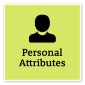 Act with IntegrityBe ethical and professional, and uphold and promote the public sector valuesRepresent the organisation in an honest, ethical and professional waySupport a culture of integrity and professionalismUnderstand and help others to recognise their obligations to comply with legislation, policies, guidelines and codes of conductRecognise and report misconduct and illegal and inappropriate behaviourReport and manage apparent conflicts of interest and encourage others to do soIntermediate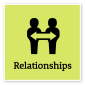 Commit to Customer ServiceProvide customer-focused services in line with public sector and organisational objectivesFocus on providing a positive customer experienceSupport a customer-focused culture in the organisationDemonstrate a thorough knowledge of the services provided and relay this knowledge to customersIdentify and respond quickly to customer needsConsider customer service requirements and develop solutions to meet needsResolve complex customer issues and needsCooperate across work areas to improve outcomes for customersIntermediateWork CollaborativelyCollaborate with others and value their contributionBuild a supportive and cooperative team environmentShare information and learning across teamsAcknowledge outcomes that were achieved by effective collaborationEngage other teams and units to share information and jointly solve issues and problemsSupport others in challenging situationsUse collaboration tools, including digital technologies, to work with othersIntermediate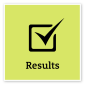 Deliver ResultsAchieve results through the efficient use of resources and a commitment to quality outcomesSeek and apply specialist advice when requiredComplete work tasks within set budgets, timeframes and standardsTake the initiative to progress and deliver own work and that of the team or unitContribute to allocating responsibilities and resources to ensure the team or unit achieves goalsIdentify any barriers to achieving results and resolve these where possibleProactively change or adjust plans when neededIntermediateDemonstrate AccountabilityBe proactive and responsible for own actions, and adhere to legislation, policy and guidelinesBe proactive in taking responsibility and being accountable for own actionsUnderstand delegations and act within authority levelsIdentify and follow safe work practices, and be vigilant about own and others’ application of these practicesBe aware of risks and act on or escalate risks, as appropriateUse financial and other resources responsiblyIntermediate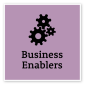 TechnologyUnderstand and use available technologies to maximise efficiencies and effectivenessIdentify opportunities to use a broad range of technologies to collaborateMonitor compliance with cyber security and the use of technology policiesIdentify ways to maximise the value of available technology to achieve business strategies and outcomesMonitor compliance with the organisation’s records, information and knowledge management requirementsAdept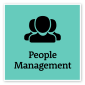 Manage and Develop PeopleEngage and motivate staff, and develop capability and potential in othersClarify the work required, and the expected behaviours and outputsClearly communicate team members’ roles and responsibilitiesContribute to developing team capability and recognise potential in peopleRecognise good performance, and give support and regular constructive feedback linked to development needsIdentify appropriate learning opportunities for team membersCreate opportunities for all team members to contributeAct as a role model for inclusive behaviours and practicesRecognise performance issues that need to be addressed and seek appropriate adviceFoundationalCapability group/setsCapability nameDescriptionLevelDisplay Resilience and CourageBe open and honest, prepared to express your views, and willing to accept and commit to changeIntermediateManage SelfShow drive and motivation, an ability to self-reflect and a commitment to learningAdeptValue Diversity and InclusionDemonstrate inclusive behaviour and show respect for diverse backgrounds, experiences and perspectivesIntermediateCommunicate EffectivelyCommunicate clearly, actively listen to others, and respond with understanding and respectAdeptInfluence and NegotiateGain consensus and commitment from others, and resolve issues and conflictsIntermediatePlan and PrioritisePlan to achieve priority outcomes and respond flexibly to changing circumstancesIntermediateThink and Solve ProblemsThink, analyse and consider the broader context to develop practical solutionsAdeptFinanceUnderstand and apply financial processes to achieve value for money and minimise financial riskFoundationalProcurement and Contract ManagementUnderstand and apply procurement processes to ensure effective purchasing and contract performanceFoundationalProject ManagementUnderstand and apply effective planning, coordination and control methodsAdeptInspire Direction and PurposeCommunicate goals, priorities and vision, and recognise achievementsFoundationalOptimise Business OutcomesManage people and resources effectively to achieve public valueFoundationalManage Reform and ChangeSupport, promote and champion change, and assist others to engage with changeFoundational